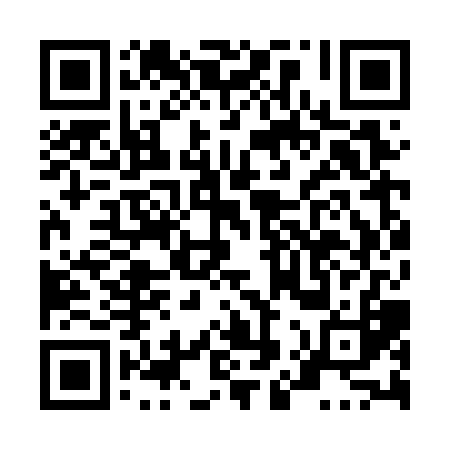 Prayer times for Central Hainesville, New Brunswick, CanadaWed 1 May 2024 - Fri 31 May 2024High Latitude Method: Angle Based RulePrayer Calculation Method: Islamic Society of North AmericaAsar Calculation Method: HanafiPrayer times provided by https://www.salahtimes.comDateDayFajrSunriseDhuhrAsrMaghribIsha1Wed4:376:141:256:278:3710:152Thu4:356:131:256:288:3910:173Fri4:336:111:256:298:4010:194Sat4:316:101:256:298:4110:215Sun4:296:081:256:308:4310:236Mon4:276:071:256:318:4410:247Tue4:256:051:256:328:4510:268Wed4:236:041:256:328:4610:289Thu4:216:031:256:338:4810:3010Fri4:196:011:256:348:4910:3211Sat4:176:001:256:358:5010:3412Sun4:155:591:256:358:5110:3613Mon4:135:581:256:368:5310:3814Tue4:115:561:256:378:5410:3915Wed4:095:551:256:378:5510:4116Thu4:075:541:256:388:5610:4317Fri4:065:531:256:398:5710:4518Sat4:045:521:256:408:5810:4719Sun4:025:511:256:409:0010:4920Mon4:005:501:256:419:0110:5021Tue3:595:491:256:429:0210:5222Wed3:575:481:256:429:0310:5423Thu3:565:471:256:439:0410:5624Fri3:545:461:256:439:0510:5725Sat3:535:451:256:449:0610:5926Sun3:515:441:266:459:0711:0127Mon3:505:441:266:459:0811:0228Tue3:485:431:266:469:0911:0429Wed3:475:421:266:469:1011:0530Thu3:465:421:266:479:1111:0731Fri3:455:411:266:489:1211:08